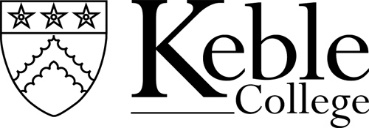 PERSON SPECIFICATIONMaintenance AdministratorEssentialPossess at least 2 years demonstratable experience in administration Have practical and demonstrable Microsoft skills, e.g. Word, Excel, and Outlook, as well as database inputting and reportingHave excellent interpersonal skills with the ability to communicate with all levels - written and oralHighly organised and efficientHave the ability to organise own workload with minimal direction and manage time effectivelyHave good judgment about when to use initiative and when to consultAbility to juggle priorities and has effective coping strategiesOutgoing and resilient and responds positively to change, ambiguity, adversity and pressureDesirableKnowledge of construction compliance and legislation or an understanding of property maintenance issuesDemonstrable knowledge of relevant health and safety documentation 
e.g. COSHH assessments, method statements and risk assessmentsUnderstanding of the General Data Protection Regulations November 2023